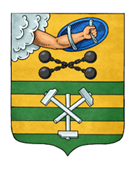 ПЕТРОЗАВОДСКИЙ ГОРОДСКОЙ СОВЕТ43 сессия 28 созываРЕШЕНИЕот 4 августа 2021 г. № 28/43-724О внесении изменения в Правила землепользования изастройки города Петрозаводска в границахтерритории Петрозаводского городского округаВ соответствии с частями 3.1 – 3.3 статьи 33 Градостроительного кодекса Российской Федерации, на основании требования Министерства строительства жилищно-коммунального хозяйства и энергетики Республики Карелия от 30.07.2021 № 10066/13-07/МСЖКХиЭ-и, Петрозаводский городской СоветРЕШИЛ:Внести следующее изменение в статью 24 Правил землепользования и застройки города Петрозаводска в границах территории Петрозаводского городского округа, утвержденных Решением Петрозаводского городского Совета от 11.03.2010 № 26/38-771 «Об утверждении Правил землепользования и застройки города Петрозаводска в границах территории Петрозаводского городского округа»:- изменить карту зон с особыми условиями использования территории Петрозаводского городского округа, исключив санитарно-защитную зону предприятия (ЗАО «Втормет-Карелия»), ранее находящегося по адресу: Республика Карелия, г. Петрозаводск, Онежской Флотилии ул., д. 29А, согласно схеме.Исполняющий обязанности					Глава ПетрозаводскогоПетрозаводского городского					городского округаСовета		     А.Ю. Ханцевич					    В.К. ЛюбарскийПриложение к Решению Петрозаводского городского Совета                                                                                                 от 4 августа 2021 г. № 28/43-724Схема Выкопировка из Правил землепользования и застройки города Петрозаводска в границах территории Петрозаводского городского округа, утвержденных Решением Петрозаводского городского Совета от 11.03.2010 № 26/38-771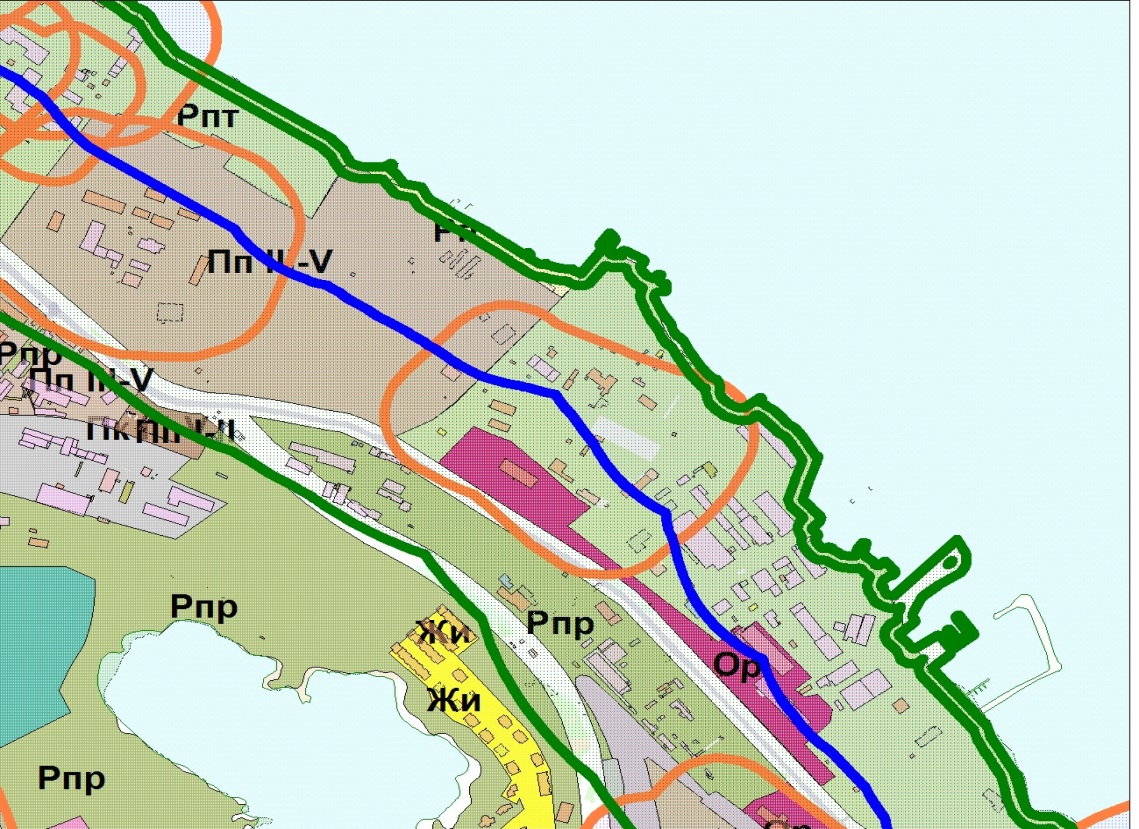 Вносимое изменение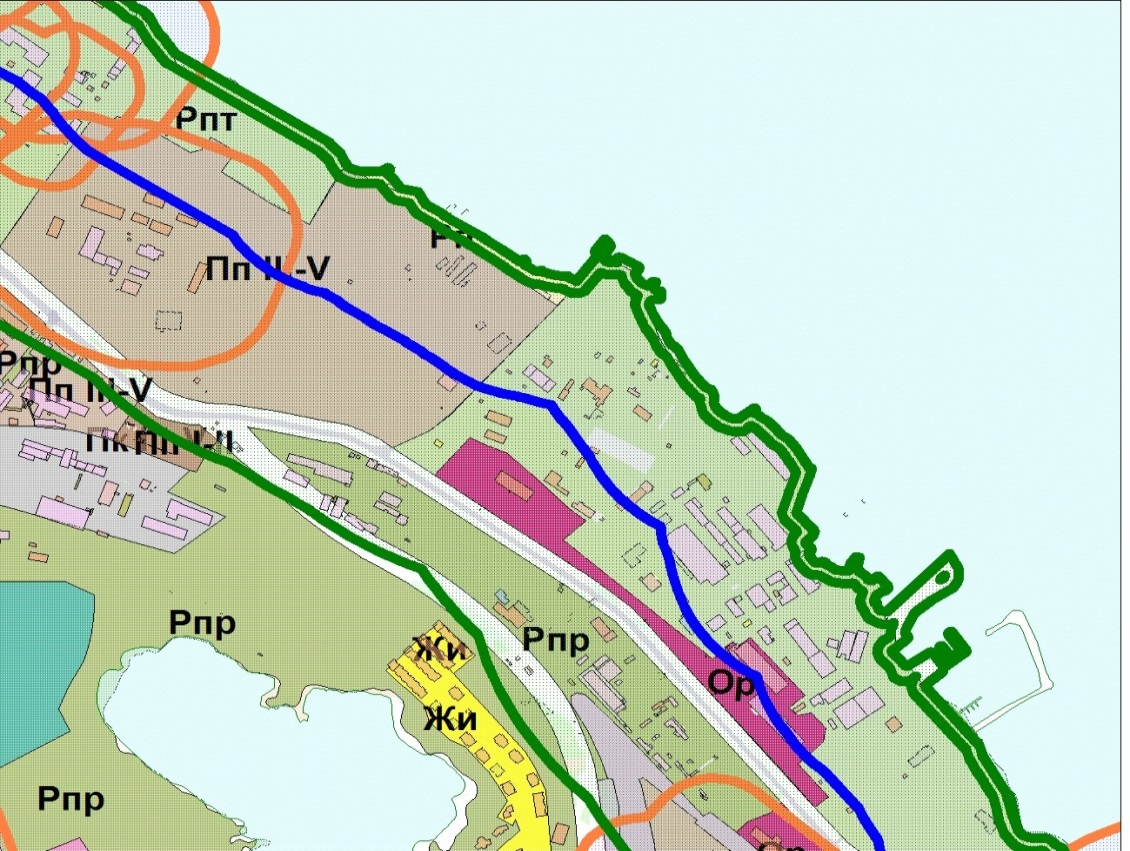 